I   Работа с избирателямиИзбирателей – 4390Организовано личных приемов – 7Принято избирателей округа – 20Решено положительно – 15Разъяснено – 5Подготовлено запросов – 4Привлечены деньги в округ в 2016г.39,000 т.р. – на увеличение стоимости ОС МБОУ СОШ № 103 (приобретение стульев и парт).108, 00 т.р. – на увеличение стоимости ОС и  проведение ремонтных работ в МБДОУ №№ 56/1, 256, 305.50,000 т.р. – ремонт подъезда №4 МКД № 37 по ул.Дегтярева.210, 400 т.р. – ремонт внутриквартального проезда у МКД № 3А по ул. 60-летия Октября, МКД №  28А по ул. Сталеваров, въезда во двор между МКД №№ 43,45 по ул.Дегтярева.12,600 т.р. – на предоставление субсидии Совету  ветеранов Металлургического района.Запланировано благоустройство придомовой территории МКД № 39 по ул. Дегтярева, подготовлена  документация .             За прошедший период:С Новым 2016 годом депутат поздравил  ветеранов и  детей из малообеспеченных семей.Оказано содействие в проведении районного детского спортивно –оздоровительного  праздника 01.06.2016 г. в СК «Металлург», с участием команды школьников округа №4.Совместно с депутатом городской Думы города Челябинска К.Ю. Захаровым  проведен спортивный оздоровительный  праздник для детей округа №4. Поздравление школьников и педагогов МАОУ СОШ № 103 Металлургического района с с окончанием учебного года 2015-2016  На районном празднике 09.07.2016г. в честь Всероссийского дня Семьи, Любви и Верности были отмечены 6 семей из округа.Поздравление жителей округа с юбилейными датами.Проведены: праздничное   мероприятие к женскому дню 8 Марта, оздоровительное мероприятие с активом округа.                          II   Работа в округе   Проведены работы по благоустройству территории  МБДОУ № 256.Проведены работы по ремонту и благоустройству детской игровой площадки МКД № 14,  ул. Сталеваров, 3.Оказана помощь в приведении в соответствие согласно предписанию надзорных органов территории МБОУ СОШ № 103 к началу нового учебного года.Проведена обрезка деревьев около МКД  № 37 по ул. Дегтярева.Частично благоустроена придомовая территория МКД ул. Трудовая,3.В течение года проводились выездные поздравления юбиляров - ветеранов ВОВ в округе.Проведение субботников на территории округа. Осуществление контроля работ по благоустройству дворов округа.Полезные телефоны*Отпечатано  на  личном  принтере  депутата  А.Х. Иванюка. Тираж 30  экземпляров.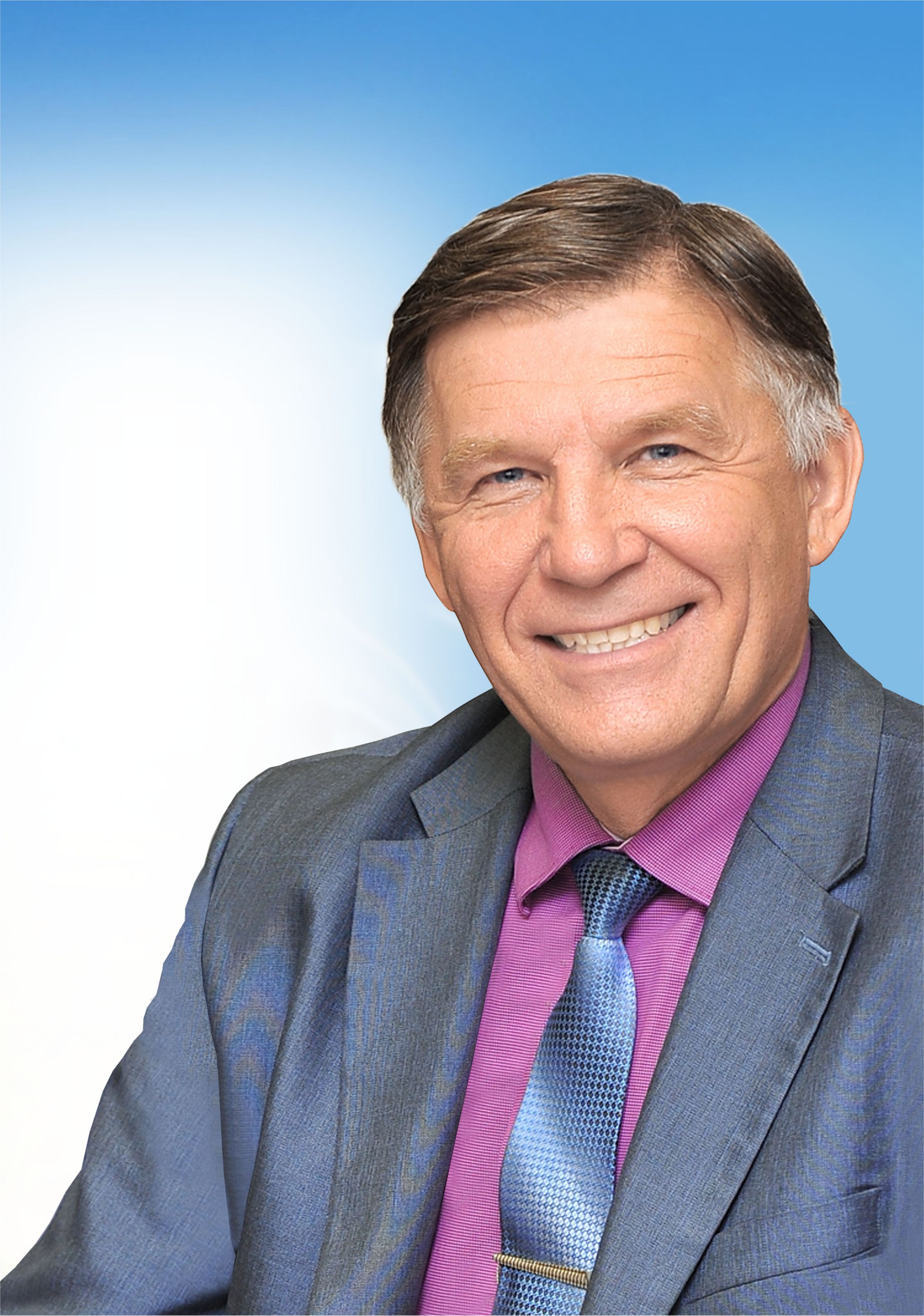 Мои уважаемые избиратели!Прошедшие полгода моей деятельности в 2016 г., как депутата районного Совета депутатов, можно охарактеризовать как период  серьезной и плодотворной работы  по решению проблем жителей моего избирательного округа. И для меня, и для вас, уважаемые избиратели, он выдался непростым. Но, тем не менее, совместными усилиями нам удалось немало сделать. И сейчас есть возможность подвести некоторые промежуточные итоги. Личные контакты с избирателями, жилищным активом, постоянные встречи, приемы позволили мне узнать и выяснить основные проблемы, волнующие людей, подключиться к их решению. Конечно, далеко не все удалось решить, но уверен, что совместно нам многое под силу.Спасибо Вам за внимание и поддержку! Надеюсь на взаимное сотрудничество!С уважением,Ваш депутат                          Александр ИванюкГород ЧелябинскМеталлургический район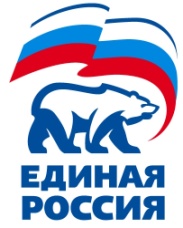  Отчет  депутата ОМСУ  Александра Иванюкапо работе в избирательном  округе № 4 с января 2016 по июль 2016 года ОрганизацияТелефонОбщественная приемная А.Х. ИванюкаПомощник депутата:Фёдорова Наталия Александровна725-49-87Специальная горячая линия по:Специальная горячая линия по:- тарифам на тепло и горячую воду232-08-40- тарифам на водоснабжение и водоотведение260-84-77- тарифам на электроэнергию232-08-51- тарифам на газ232-08-54-нормативам потребления коммунальных услуг232-08-28Специальная горячая линия по предельным индексам роста платы за коммунальные услуги232-08-52Областное министерство тарифного регулирования и энергетики232-08-52Единый областной центр обращения граждан Фонда регионального оператора2401003Надзорные органыНадзорные органыПрокуратура района735-44-10Прокуратура города775-13-89Прокуратура области239-20-20Государственная жилищная инспекцияул. Энгельса, 43727-78-88Уполномоченный по правам человека737-15-41Права потребителейПрава потребителейРоспотребнадзор по Челябинской областиОтдел защиты прав потребителей 263-78-89ЧОО «Правовая защита потребителей»796-39-3189630756311Уполномоченный по правам человека в сфере ЖКХ по Челябинской области Вершинин Анатолий89080531972 